Kindergarten Infrastructure and Services PlanGannawarra ShireCONTENTS1.	Introduction	31.1.	Reform context	31.2.	Purpose of KISPs	31.3.	How to use the KISP	31.4.	Structure of the KISP	31.5.	Disclaimer	42.	Map of Early Childhood Education services in Gannawarra Shire	53.	Local context	63.1 Purpose	63.2 Key considerations	64.	Funded kindergarten enrolment estimates between 2021-29 for Gannawarra Shire	74.1	Purpose	74.2 	Methodology	74.3	Summary of current kindergarten provision	84.4	Approach to optimising the use of existing services and infrastructure	94.5	Agreed estimates of demand for funded kindergarten places that cannot be met through existing services and infrastructure	105.	Authorisation	13IntroductionReform contextIn an Australian first, the Victorian Government has committed to implement Three-Year-Old Kindergarten for all children over a 10-year roll-out with a total investment of almost $5 billion, including $1.68 billion to support the infrastructure expansion required for the reform. This reform will add another year of universal funded kindergarten so that, by 2029, all children in Victoria will have access to two years of play-based learning through a funded kindergarten program.  Purpose of KISPsThree-Year-Old Kindergarten will require a large expansion of kindergarten across the State. The Government has invited all 79 Victorian Local Governments to discuss and agree upon a Kindergarten Infrastructure and Services Plan (KISP) for their Local Government Area (LGA). Each KISP has been jointly developed with Local Government and published to estimate the growth in demand for kindergarten within the LGA. The KISPs will help all kindergarten providers meet demand and provide a clear picture of infrastructure need across the State. While a KISP is not a funding document and does not define required infrastructure projects or commit any party to funding specific projects, it is expected that future investment requests through Building Blocks and funding decisions about Local Government and not-for-profit projects would align with the relevant KISP. How to use the KISPEach KISP contains estimates of future kindergarten supply of, and demand for, Three and Four-Year-Old Kindergarten places against existing enrolment capacity. Not-for-profit and for-profit providers can use these estimates to inform their plans to expand kindergarten programs, establish new services or invest in new or extended facilities. For example, KISPs provide demand estimates in terms of where, when and how much demand for kindergarten places will grow in an LGA. KISPs also estimate where and how many kindergarten places providers can accommodate in existing facilities before an area needs new infrastructure to meet demand. The estimates can be used to inform decisions about where and when expansions of kindergarten program capacity and the construction of new or extended facilities are needed to meet demand growth.Where there is an agreed KISP for the LGA, the Local Government and not-for-profit kindergarten providers seeking co-investments through the Building Blocks Capacity Building stream must refer to, and align their proposed project with, the infrastructure need identified in the KISP. Structure of the KISPEach KISP consists of the following sections:Section 1: A short introduction to the Three-Year-Old Kindergarten reform and the KISP.Section 2: A map of existing and planned Early Childhood Education and Care service locations.Section 3: Local knowledge and context relevant to the expansion of kindergarten services.Section 4: Funded kindergarten demand estimates.Disclaimer All data presented in this document are estimates only and are based on the best information available to the Department and Local Government at the time. They are published on an as-is basis and are for informational purposes only. They are subject to adjustment in response to market forces and as new data and other relevant information becomes available. The data may under- or over-estimate both total demand in a given location or year and the capacity for new demand to be met by providers. As a result, operational and business decisions should not be made solely based on this document. Any use of this data is solely at the risk of the user. The Department and Local Government accept no responsibility for any loss or damage, either direct or incidental, that may result from the use of the data.Map of Early Childhood Education services in Gannawarra Shire The map below shows the distribution of currently operating and new services that are planned to open in the future in the LGA and across its communities. This map has been prepared using Departmental data, from both the National Quality Agenda IT System (NQAITS) and the Victorian School Building Authority (VSBA). Where applicable, this map has been refined by the Gannawarra and the Department to capture other services that are planned to open in the future. 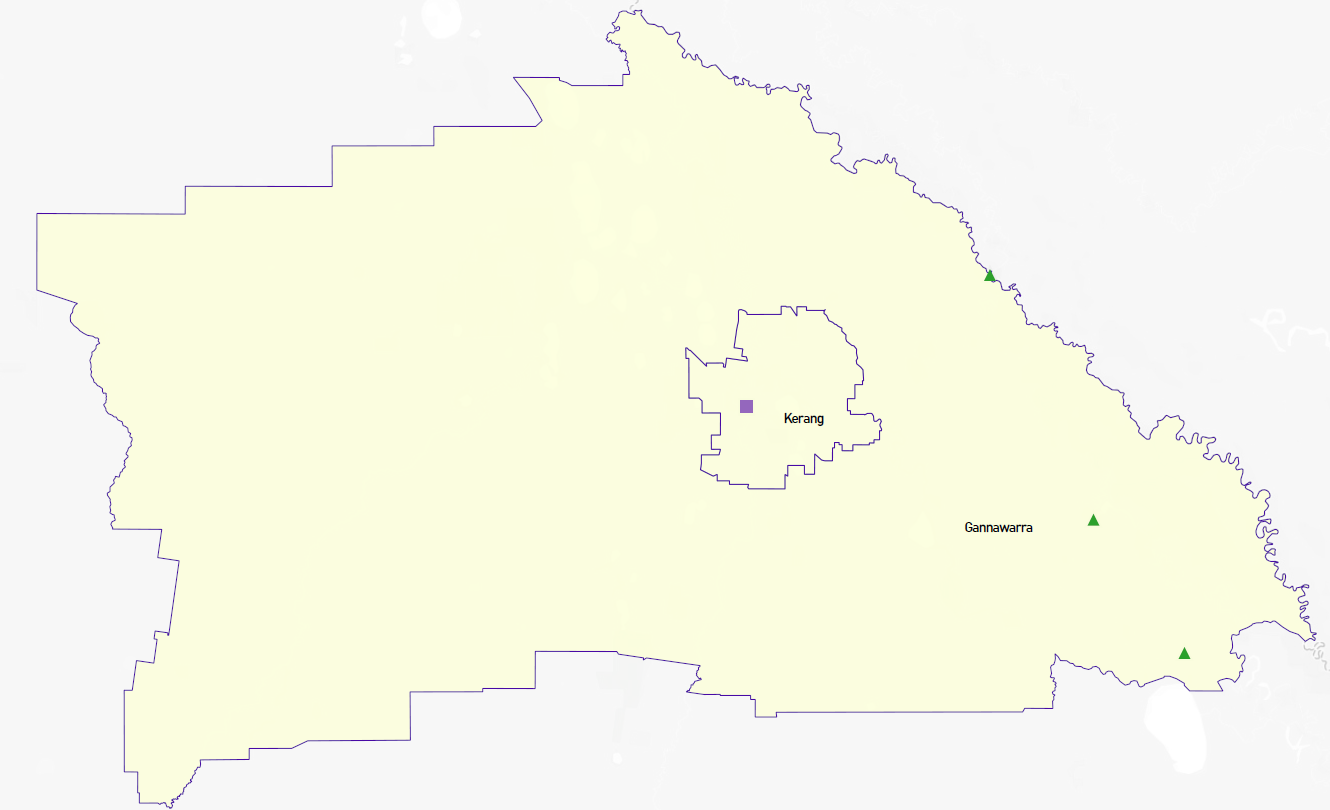 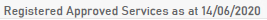 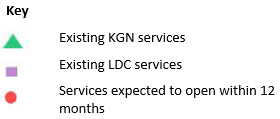 Local context  d3.1 PurposeLocal, place-based knowledge and context play an important role in supporting the implementation of Three-Year-Old Kindergarten across Victoria. This section of the KISP documents this knowledge and context and has informed the funded kindergarten enrolment estimates in Section 4. 3.2 Key considerations Key demographic and geographic trends that influence demand for kindergartenGannawarra Shire is located beside the Murray River, in the Mallee region of Victoria. The shire covers an area of 3732 square kilometres and is three hours’ drive from Melbourne. The major regional centres of Bendigo, Echuca and Swan Hill are between 40 minutes and 1 hour and 20 minutes away by road.Gannawarra Shire is a diverse agricultural region. Its economic base is primarily agriculture, with some important concentrations of manufacturing.  Agricultural activities include cropping, dairying, grazing, horticulture and viticulture. The main industries include agriculture, and dairy product manufacturing. The 2016 census data shows the following data for Gannawarra:- Population of 10563 people and is an ageing community- children aged 0 - 9 years - 1160- median total income $ 36,970- average monthly rental $ 651- average monthly mortgage $1116- completed school at year 10 or below 44.8%of the population- 2011 SEIFA score for Gannawarra Shire Council is 940 and is ranked 13 out of 79 councils within Victoria.Gannawarra Shire has no public transport within the shire, Kerang has 1 taxi which provides service to this township only, and Cohuna has 1 taxi but provides limited service to this community, only operating select hours.Gannawarra Shire currently provide all the education and care services within the shire, consisting of 1 FDC service, 1 LDC service and 4 preschool services. For families to access alternate services outside of the LGA, they would be required to travel from between 70 and 90 kms depending on where they reside in the community.  Birth notifications for Gannawarra Shire for the past three years have been: Four-year-old Kindergarten enrolment numbers for all of Gannawarra Shire for past years:Projects or trends that may influence supply of early childhood education and care CohunaCohuna Preschool is an old building that was built in the 1960’s.  The service has 30 approved places.  We have up to 3 educators working in this service – 1 Bachelor trained, and 2 Diploma trained.  At the beginning of 2020 we had 23 four-year-old children enrolled and 12 three-year-old children.We currently offer 15 hours of four-year-old kindergarten over 3 days (Monday, Wednesday and Thursday) and three-year-old kindergarten on a Tuesday for 3 hours a week.  Our numbers in both groups vary and some years we have offered a mixed group of three and four-year-old children over 4 days.Families in Cohuna have an option of attending kindergarten either in Cohuna or Leitchville (16 kms away).There is no long day care in Cohuna and at present there are 5 Family Day Care Educators who work a total of 43 days a fortnight (only 1 educator works full time), with the ratio of 1 to 4 for children under school age this means that only 172 places are available in this community.  With children attending multiple days this leaves a large gap in service provision.  We currently have 15 children on the Family Day Care waitlist wanting a minimum of 43 days of care.LeitchvilleLeitchville Preschool is in a new building (completed in 2019).  The service has 33approved places.  We have 2 educators working in this service, 1 Bachelor trained, and 1 Diploma trained.    At the beginning of 2020 we had 21 four-year-old children enrolled and 15 three-year-old children.  This service has successfully applied for Kindergarten Inclusion Support for the last 5 years as families tend to gravitate to this service if their children require additional support.  This service also provides during term 2 and 3 a Bush Kindergarten program. We currently offer 15 hours of four-year-old kindergarten over 3 days (Tuesday, Thursday and Friday) and three-year-old kindergarten on a Wednesday for 3 hours a week.  Our numbers in both groups vary and some years we have offered a mixed group of three and four-year-old children over 3 days.There is 1 Family Day Care educator in Leitchville who works 4 days a week.  We have families travelling up to 55 kms each way to attend this kindergarten service.KoondrookKoondrook Preschool is located on the Koondrook Primary School and share the building with the school.  The Preschool uses the building for 2 days (Thursday and Friday) and on the Wednesday the teacher utilises the office in the preschool building for her non-contact times.  The service has 17 approved places.We have 2 Educators working in this service, 1 Bachelor trained, and 1 Diploma trained.  At the beginning of 2020 we had a combined three and four-year-old program consisting of 15 four-year-old children enrolled and 4 three-year-old children (split into 2 groups and over 2 days).  This service also provides during term 2 and 3 a Bush Kindergarten program.We are currently in the process of applying for a Building Blocks Grant to install a portable building on the school site, however there are issues around the ownership of the land and we are working with our Regional Office to work through this issue, including implications for the delivery of a funded three-year-old program. Koondrook is situated on the Murray River and the bordering town is Barham, which has a kindergarten program and a Long Day Care Service, however we tend to find that some families choose to send their children to Koondrook for both Kindergarten and School.A potential issue for this service will be sharing the current facility with the school, only having access for 2 days a week.  Due to the school utilising the building during times when kindergarten is not operating.  At this point in time Council is exploring options of models of delivery and other alternatives.KerangKindergarten in Kerang operates out of the Gannawarra Shire Children’s Centre which has 96 Approved Places of which the kindergarten room has a capacity of 28.  We also have a babies room, toddler room and a 3-5-year-old room.  This is the only LDC service within the Shire.We currently operate a rotational model, which consists of 3 groups that have up to 14 children per group and operates on a Tuesday, Thursday and Friday and a straight group that has up to 28 children attending on a Monday and Wednesday.  We offer sessional kindergarten within LDC, with the hours of 8.30 am until 4 pm, should children require care outside of these hours then we place them within the LDC rooms.  We offer this form of kindergarten to ensure that families who are eligible for KFS are able to access this.  We can have up to 50% of our families accessing KFS.Due to the current operation of the service we would need an additional room to operate three-year-old kindergarten, due to the large number of children accessing care on days that they don’t attend kindergarten.  The Shire was recently successful in its application for a Victorian Government Building Blocks Grant to provide additional infrastructure to enable the service to offer three-year-old kindergarten and maintain the long day care service attendance and financial viability of the LDC component.  Additional infrastructure will enable the service to be able to offer the same amount of places to children under the age of 3 years as the current room that would be available in 2022 to deliver only has a capacity of 15 and we currently have 28 children under 3 attend on a daily basis.  Other information about the expansion of early childhood servicesTo support the successful roll out of the Three-Year-Old Kindergarten Reform the Shire in partnership with the DET Area will work closely with all services to support staff engagement in teaching three-year-old children for 15 hours.  Recruitment of Bachelor trained staff to teach an additional minimum of 15 hours of contact time will also be a key focus for this partnership.Funded kindergarten enrolment estimates between 2021-29 for Gannawarra Shire4.1	PurposeAs Three-Year-Old Kindergarten is rolled-out and Victoria’s population grows, demand for both Three and Four-Year-Old Kindergarten places will increase significantly. While additional capacity will be needed to meet this demand, this will vary across the State and over time, due to differences in the capacity of existing services, growth trends and sector composition. To identify where, when and how many additional kindergarten places are expected over the roll-out in Gannawarra Shire, Gannawarra Shire Council and the Department have developed:A summary of the current provision of kindergarten within the LGA (Section 4.3).  An approach to optimising the utilisation of existing services and infrastructure through ‘change management’ strategies that Gannawarra Shire Council and the Department will support to help meet additional demand in the LGA (Section 4.4). An estimate of the Three and Four-Year-Old kindergarten places that cannot be met through existing services for the 2021-29 period, taking into account the additional demand that can be accommodated by optimising utilisation of existing services and infrastructure through point 2, above (Section 4.5). Local Government and providers can use these published estimates to inform reform implementation activities such as service planning, kindergarten program expansion, infrastructure investments and Building Blocks funding applications in alignment with future demand over the 10-year roll-out. 
4.2 	MethodologyThe estimated Three and Four-Year-Old Kindergarten places used in the following sections have been agreed between Gannawarra Shire Council and the Department, and were informed by: Estimates developed by the Department which draw on a range of inputs, including population forecasts, current enrolments and results from the Kindergarten Capacity Assessment Program (KCAP), conducted in 2019.The estimated capacity of new services that are planned to open in the LGA (Section 2)Local knowledge and context provided by the Local Government (Section 3) that explains particular issues and trends in their area.The approach to optimising utilisation of existing services in the LGA (Section 4.4), andOther sources, such as modelling undertaken by Local Governments and local data.  The KISP measures a service’s capacity to deliver funded kindergarten in terms of the number of children it could enrol in Three and Four-Year-Old Kindergarten. The number of funded kindergarten places is different from a service’s licensed or approved places, which count the number of children permitted to attend the service at any one time under the license. Many services can enrol more children in their funded kindergarten program(s) than they have licensed places for because they can run more than one kindergarten program per week. Kindergarten places are therefore a more accurate measure of service kindergarten capacity than licensed places.  Three-Year-Old Kindergarten places have been presented as 15-hour places so they can be easily compared to Four-Year-Old Kindergarten places. Moreover, when Three-Year-Old Kindergarten is fully rolled-out in 2029, every three-year-old child will have access to 15-hours of kindergarten. From 2023 all providers will have flexibility to determine how many hours of funded Three-Year-Old Kindergarten they deliver per week, with a minimum of five hours and a maximum of 15-hours funded pro-rata. It is expected that hours offered will vary. Given this variation, it is important to be aware that during the transition to all three-year-old children receiving 15-hours of funded kindergarten per week in 2029, the 15-hour places presented in this report may represent multiple three-year-old places that individually receive less than 15-hours of kindergarten per week. These estimates have been developed at an LGA and community level to show the overall forecast and variation within an area. The KISP defines community at the Statistical Area Level 2, which is medium-sized areas which represent a community that interacts socially and economically, with a population range of 3,000 to 25,000 people, and an average population of about 10,000 people.4.3	Summary of current kindergarten provision The figures below provide a summary of current kindergarten provision within the LGA and provide relevant context for the estimates of demand for funded kindergarten places included in Section 4.5. The data included in this section are largely drawn from:The Kindergarten Capacity Assessment Program (KCAP), collected between June and October 2019.The Department’s Kindergarten Information Management System (KIMS), as at 2019.The Department’s Quality and Regulatory Division (QARD) monitoring data, as at 2019.The National Quality Agenda IT System (NQAITS), as at April 2020.The Victorian Child and Adolescent Monitoring System (VCAMS), as at 2018.Please note that, because these sources were collected at different points, this may result in slightly different totals appearing in the below data.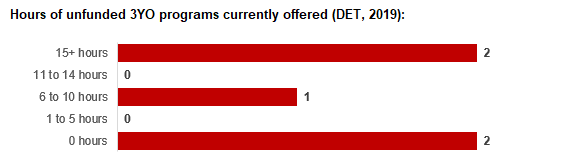 4.4	Approach to optimising the use of existing services and infrastructureChange management strategies to optimise existing services and infrastructure Children can often be accommodated through existing spare places and by services ‘unlocking’ unused capacity. As the experience of providers in the 2020 Three-Year-Old Kindergarten roll-out LGAs shows, while the optimisation of existing services can be challenging, it is highly time- and cost-effective compared to building new capacity through infrastructure projects. It also helps target infrastructure investment to the places that need it most and avoids over-supplying the local market.Gannawarra Shire Council and the Department will support providers and services to maximise their kindergarten places through the following change management activities and practices:Increasing the capacity of any Local Government operated services by:Running additional programs.Using different timetables, including running 7.5-hour days.Changing the delivery model, such as introducing rotational models or mixed-age groups.Having degree-qualified kindergarten teachers leading integrated kindergarten programs in long day care settings.Encouraging and supporting other providers and services in the LGA to undertake change management.Gannawarra Shire Council and the Department have estimated how many Three and Four-Year-Old Kindergarten places can be accommodated through existing services in the LGA (Table 1). Both parties are committed to helping providers and services offer these kindergarten places before progressing to funded infrastructure solutions to meet demand. This commitment is reflected in the LGA and community level estimates below (Table 2 onwards), which assume that demand will be met first through existing services and second through additional infrastructure. Note that in some cases the number of kindergarten places that can be offered through existing services may exceed demand for kindergarten places.Table 1: [Range of] total estimated funded kindergarten places that can be offered by optimising existing services and infrastructure across the LGA, between 2021-29 (presented in 15-hour equivalent places) *This may be higher than current three and four-year-old enrolments as it includes any spare places that are currently available or could be generated by making some minor adjustments to programming approaches.**The likely expansion of services and kindergarten places in response to population growth (i.e. growth in demand not generated by the Three-Year-Old Kindergarten Reform that would likely occur) is not accounted for in these estimates.4.5	Agreed estimates of demand for funded kindergarten places that cannot be met through existing services and infrastructure The below estimates (Table 2 onwards) have been developed by Gannawarra Shire Council and the Department to illustrate the estimated:Total number of Three and Four-Year-Old Kindergarten places expected over the roll-out period.Three and Four-Year-Old Kindergarten places that cannot be accommodated by optimising existing services and infrastructure over the roll-out period.These estimates have been developed to reflect that the increase in demand for Three-Year-Old Kindergarten places will be gradual.In estimating how many Three and Four-Year-Old Kindergarten places cannot be accommodated by existing services and infrastructure, Gannawarra Shire Council and the Department have taken into account any new places that will be made available through planned expansions of existing services or new services, into estimates of existing supply, where this information is available. This may include Local Government owned services being developed and planned Kindergartens on School Sites. These estimates do not, however, estimate how and when the broader sector will expand to meet the additional demand for kindergarten places that are estimated over the roll-out period.Infrastructure need in the LGA and its local communities is indicated by the bottom rows of the tables in this section (Table 2 onwards): ‘Total kindergarten places that cannot be accommodated by existing services’. For example, if the number of kindergarten places for the LGA or a community is above zero in this row, it means that the area is estimated to need additional infrastructure (noting that further optimisation which avoids the need for additional infrastructure may be possible). Any type of provider – Local Government, not-for-profit or for-profit – can build this additional infrastructure. If this row shows all zeros, it means that there is no estimated need for additional infrastructure in the area.Local Government and not-for-profit kindergarten providers must refer to the estimates in this section when applying through the Building Blocks Capacity Building Grants stream for Government funding. Under this stream, projects must be in a community where there is infrastructure need as shown in the community’s table of estimated demand for kindergarten places (i.e. there are numbers in the bottom row above zero). Projects in LGAs or communities where demand can be met through existing services (i.e. the bottom row shows all zeros) are not eligible for funding under this stream.LGA estimates Table 2: Estimated three and four-year-old kindergarten places between 2021-29 (presented in 15-hour equivalent places)Community estimates Table 3-4: Estimated three and four-year-old kindergarten places between 2021-29 (presented in 15-hour equivalent places)AuthorisationThe Area Executive Director (Mallee) of the Department of Education and Training and the Chief Executive of Gannawarra Shire Council endorse this Kindergarten Services and Infrastructure Plan (KISP) for Gannawarra Shire by signing on 18/01/2021.This KISP is not intended to create legal relations or constitute a legally binding contractual agreement between the parties. The parties may review this KISP in 2024 to publish a new version that will replace the previous version. An out-of-cycle review may be triggered if both parties agree that there has been a change in relevant data, information or the local early childhood sector that significantly affects the reliability of a KISP’s estimates for planning purposes.Signed for and on behalf and with the authority of Gannawarra Shire Council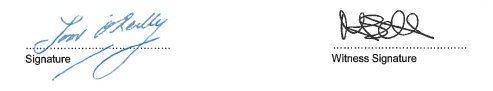 Name: Tom O’Reilly 

Title: Chief Executive Officer
Address: P.O. Box 287, Kerang, Victoria, 3579Signed by Area Executive Director (Mallee), Department of Education and Training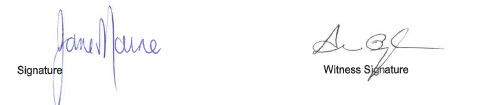 Name: Jane Maine 
Title: Area Executive Director (Mallee)
Address: 91 Pine Avenue, Mildura, Victoria 35002017/20182018/20192019/20202020/ 2021971067950 for the first 6 months of this financial year.2018201920202021104123143118 with enrolments still coming in Number of services by service type (NQAITs, 2020) Number of services by service type (NQAITs, 2020)Stand-alone kindergartens3Long day care centres 1Percentage of services by management type, LGA level (NQAITs, 2020)Percentage of services by management type, LGA level (NQAITs, 2020)TypePercentage Local Government100%Private not for profit0%Private for profit0%Other0%Current kindergarten offeringCurrent kindergarten offeringFour-Year-Old Kindergarten participation rate (VCAMS, 2018):75%Number of services that offer a funded kindergarten program (DET, 2019):5Number of services that offer an unfunded Three-Year-Old Kindergarten program (DET, 2019):3202120222023202420252026202720282029Estimated existing supply of kindergarten places*201201201201201201201201201Total three and four-year-old places that can be accommodated by optimising existing services**201201201201201201201201201LGA level estimates202120222023202420252026202720282029Total estimated demand for kindergarten places (three and four-year-old children)108137147158167181189197207Total kindergarten places that cannot be accommodated by existing services0000046912Gannawarra estimates  202120222023202420252026202720282029Total estimated demand for kindergarten places (three and four-year-old children)5372788691101106111118Total kindergarten places that cannot be accommodated by existing services000000000Kerang estimates 202120222023202420252026202720282029Total estimated demand for kindergarten places (three and four-year-old children)556669737681838588Total kindergarten places that cannot be accommodated by existing services0000046912